Difficult to translate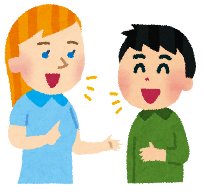 How can you explain these Japanese words or phrases?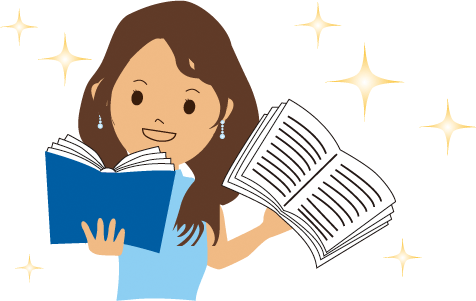 JapaneseEnglish森林浴積ん読わびさび物の哀れお疲れ様よろしくお願いしますしょうがないおおざっぱ本音／建前木漏れ日木枯らしいただきますお邪魔します渋いもったいないリア充